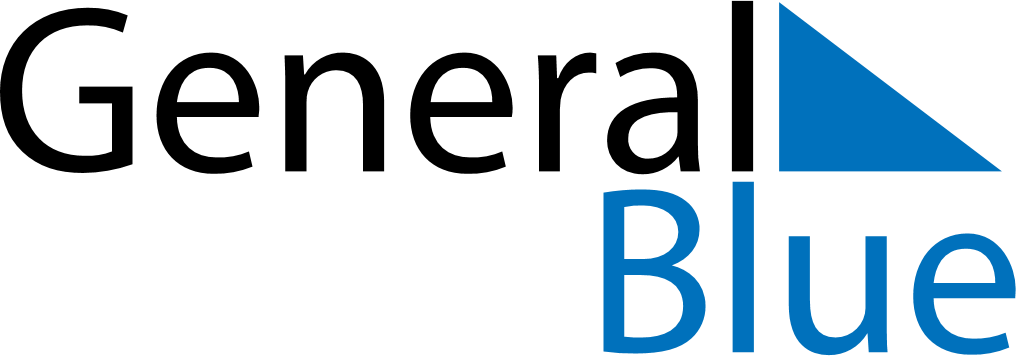 May 2020May 2020May 2020May 2020CroatiaCroatiaCroatiaMondayTuesdayWednesdayThursdayFridaySaturdaySaturdaySunday1223Labour Day456789910Mother’s Day11121314151616171819202122232324End of Ramadan (Eid al-Fitr)2526272829303031National DayNational Day